After School Kindness, Inc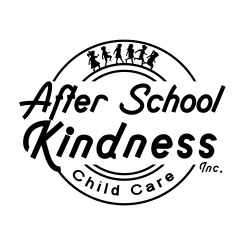 Benefits and Tuition Term: Month to Month (Fees have been pre-prorated according to the school calendar days off for each month. Same rate will apply for every month regardless of days off in month.) Tuition Due Dates: 1st of each month, if you have not communicated with home office by the 1st we will assume your child has withdrawn from the program. There will be an additional $50 registration fee required to reinstate your child’s program. If your monthly installments are not drafted for any reason you understand you will still be liable for all payments for services once audit is complete. Please contact office if you do not see a monthly charge on your account.Late Pick Up Fee: $1.00 p/minute late pick-up fee will be charged to your account for all unapproved late pick-ups after 6pm.Tuition Late Fees: $5.00 declined credit card fee - $30.00 additional fee if not cleared within 5 days of due date.Cancellation Policy: Cancel at any time with 2 week written or emailed notice, no cancelation fee. If there is space available and you re-enroll, there will be additional $50 registration p/child.Types of payments accepted: Visa, MC, Discover, AmExp, Check Debit Card Only.Hours: After Care: Regular School Release Time to 6pm   Before Care: 6:45am to start of school 
Early Release Days: Before Care will be available. Aftercare will not be offered unless specifically noted. All Camps: 7am to 6pm       • Call for location and prices      • 15% off for additional family members (Family members must live in the same household, includes all camps). The 50% off fees for 3rd and up family members only apply to before and after care, it does not include camps due to expenses.Special Notes: We follow the school’s calendars to determine which days we are open. We do not operated from your school on days out or emergency closure days unless notified.We must schedule and pay staffing two weeks in advance in assumption your child will be there as you scheduled which is why there are no make-up days, refunds or pro-rated discounts for days or hours missed for any reason that is not the fault of After School Kindness, Inc.Please be aware that space is limited, if you withdraw your child from the program, there will be no guarantee that a spot will be available when you are ready to re-enroll.After School Kindness, Inc will strive to work with all parents to make this a pleasurable experience for their family.www.afterschoolkindess.com   970-833-5494After School Kindness, Inc Tuition Sheet Registration Fee for all Programs is $50.00 per child: Covers both before and or after care.2nd Added Family Members Discount is 15% off (does apply for camp fees)3rd and up Family Member Discount is 50% off (does not applied on camp fees)Note: Full Time after care = M-F 3-6pm (avg., times vary per school)          Full Time before care = M-F 6:45am to start of school          Days out camps = All day full time = 7am to 6pmNon-School Days/Camp Fees = Full Time 7am to 6pm: Additional $50 Registration Fee and $60 per day. Same family member discount as stated above. All activity fees are included in your registration and daily fees.20% Off if you prepay the entire school year for full time before and or after care.	Example: After care monthly rate  = $360.00 x 9.5 mos  = $3420.00 – 20% = $2736.00, you save $684.00                               Before care monthly rate = $216.00 x 9.5mos = $2052.00 – 20% = $1641.60For paid in full rates: 1st and 2nd child 20% off regular rates, 3rd child and up 50% off regular rates. All sales are final if you pay in full. No refunds for any reason.Discounted Rates for After Care: Full Time = Mon- Fri(Regular Rates $25.00 per day)Question: Why are my monthly installments the same rate every month when some months have less school days than others? EX: Thanksgiving, Christmas, School Out Days and Spring Break, etc.?  Answer: We discount the rates averaging the amount of days they are in school and the days they are out of school. We are able to save you expenses by not having to hire an extra person in the office to micromanage all the accounts for all the schools we service. We calculated our prices based on 4 weeks in the month instead of the 4.3wks that are actually in the month. In addition, we added into our discounted rates 5 emergency closure days. We will not charge extra if there are not 5 closure days… that is our added bonus to you. www.afterschoolkindness.com  970-833-5494After School Kindness, Inc After Care Rates-Part Time Part Time = Less than 5 days per week (Regular Rates $25.00 Per Day)Discounted Rate x Number of days per week X 4 weeks P/Mo.Sample Chart of cost per week times  (x) amount of days needed per week x 4 weeks P/Mo.After School Drop-In Rates Per Day1 Child----------------------------------------------------- = $25.002 Children $21.00 + $25.00 -------------------------- = $46.003 Children $12.50 + $21.50 + $25.00--------------- = $59.004 Children $12.50 + $12.50 + $21.00 + $25.00--- = $71.00www.afterschoolkindness.com Office: (970) 833-5494After School Kindness, Incwww.afterschoolkindness.com  Office: 970-833-5494Before Care RatesFull Time Before Care = 6:45am-Start of SchoolDiscounted Rates for Before Care: Full Time=Mon.-Fri.(Regular Rates $14.00 per day)Discounted Before Care Rates Part Time (less than 5 days p/wk)Before Care Part Time Monthly Rate Chart Before Care Drop-In Rates Per Day1 Child --------------------------------------------------- = $18.00                 1 Child on Weds. (Thompson District Only) -------= $23.002 Children $15.00 + $18.00 ------------------------- = $33.003 Children $9.00 + $15.00 + $18.00 -------------- = $42.004 Children $9.00 + $9.00 + $ 16.00 + $18.00---- = $52.00Ascent Classical Charter School Kindergardeners Only1st- 6th Graders Refer to our Regular Tuition Sheet used for all schools we serviceAfter School Kindness, Inc Tuition Sheet Registration Fee for all Programs is $50.00 per child: Covers both before and or after care.2nd Added Family Members Discount is 15% off (does apply for camp fees)3rd and up Family Member Discount is 50% off (does not applied on camp fees)Note: Full Time after care  =  Monday thru Friday every weekNote: Part Time = any amount of days less than 5 days per weekDays out camps = All day full time = 7am to 6pmNon-School Days/Camp Fees = Full Time 7am to 6pm: $50 Registration Fee and $60 per day for all camps. Same family member discounts as stated above. All activity fees are included in your registration and daily fees.All programs are charged on the 1st of each month in advanceRegular Rates are $10.00 per hourDiscounted rate if you stay more than 2 hours per day:  $8.00 per hourDrop-In Rates are $14.00 per hour for whatever times you need. You may call After School Kindness, Inc. at the last minute to use the program. (970) 833-5494 or smays@afterschoolkindness.com.www.afterschoolkindness.com          Avg. Daily Rate p/childMonthly FeesMonthly TotalsAvg. hrly rate1st  Child$20.00360.00 =$360.00 per month$6.00per hour2nd Child$17.00306.00+360.00 =$666.00 per month$5.55 per child 3rd Child$10.00180.00+666.00 =$846.00 per month$4.70 per child 4th Child$10.00180.00+846.00 =$1026.00 per month$4.27 per child Daily RateEquations1st  Child$22.00 per day$22.00 x (X) number of days        = $ ____ per mo2nd Child $18.00 + $22.00 =  40.00/day 40.00 x (X) number of days          = $ ____ per month3rd Child$11.00 + $40.00 =  51.00/day51.00 x (X) number of days          = $ ____ per month4th Child$11.00 + $51.00 = 62.00/ day62.00 x (X) number of days          = $ ____ per month1 day / week2 days / week3 days / week4 days / week1 Child$88.00$176.00$264.00$352.002 Children$160.00$320.00$480.00$640.003 Children$204.00$408.00$612.00$816.004 Children$248.00$496.00$744.00$992.00Average Daily RateAvg. Weekly Rate Monthly fee1st  Child$12.0054.00 =$216.00 per month2nd Child$10.00   $46.00 + $54.00 =$400.00 per month3rd Child                        $6.00$27 + $46 + $54 =$508.00 per month4th Child                        $6.00$27+$27+$46+$54=$616.00 per monthDaily RateEquations1st  Child                      $13.00 $13.00 x ( ) number of days =                   $ ____ p/mo2nd Child                       $11.00 $11+13=$24 x ( ) number of days =         $ ____ p/mo3rd Child                      $6.50   $6.50+24=$30.50 x ( ) number of days =$ ____ p/mo4th Child                      $6.50   $6.50+30.50=$37 x ( ) number of days =$ ____ p/mo1 day / week2 days / week3 days / week4 days / week1 Child$52.00$104.00$156.00$210.002 Children$96.00$192.00$288.00$384.003 Children$122.00$244.00$366.00$488.004 Children$148.00$296.00$444.00$592.00